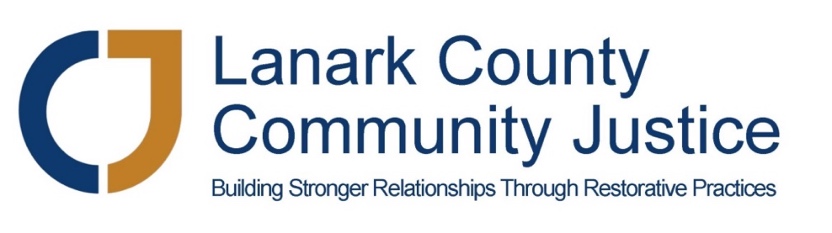 Present:  Aisha Toor, Christine Peringer, Scott Ferguson, Dave Burkett, Stephen Graham, Ross Dickson, Joellen McHard and Margo Bell               AgendaDescriptionAction ItemsWelcome and Preliminaries Welcome and Check-inMinute Taker Review and Adoption of AgendaDeclaration of Conflict of Interest Approval of Board Minutes Oct. 25, 2020Review of Action ItemsRestorative MomentAisha called the meeting to order at 5:02 p.m.Everyone checked in – all doing well MargoApproved by consensus as presented NoneAdd the word ‘Quarterly under 4b) – Quarterly Budget vs. ActualsAnd add Decision:  To accept Quarterly Budget vs. Actuals by consensusSteve read a follow up piece from last month’s moment ‘Rules for Being Human’Executive Director’s ReportVerbal report: LCCJ now a member of ON Youth Justice – agencies involved in youth services - .2% of budget to join, but worthwhile for the education opportunities.  We will be highlighted as a new memberTomorrow’s events = 91 participants registered for the panel discussion and 78 people for the workshop.  Both events are full – in fact we oversold the workshopTrillium grant was not successful – need fuller explanation re how organizations are affectedWorking on on-line police presentation with Sheri – referral forms all updated and available on their computerWorking on an on-line survey with Microsoft formsConsidering an in-person forum due to the fact one of the youth has learning disabilitiesJoellen going to reapply – has to be submitted by Dec. 9th Finance – DaveReportBalance Sheet at October 31, 2020Profit and Loss StatementVerbal report:Uneventful month – everything processed and signed offJoellen is having a challenge sourcing computers to purchase with United Way emergency funding due to shortages attributed to Covid-19Dave ran through document – no questionsDave ran through the document – no questionsNo finance committee meeting this monthFundraising Report - ChristineWritten report submitted – highlights given:Committee to meet quarterly – down to 3 members, Christine, Joellen and Brian Peters – looking for 1 additional board member and 1 additional community memberBoard was encouraged to go to the website and sponsor Joellen for this year’s event – ‘Keep the Spirit Alive’ Polar Bear Plunge  Municipal PartnershipsLanark County – requesting changes to 2021 – last year of 3 -year grant @ $6,000 / yearTay Valley – received $1,000 for 2020Perth – we did not apply for funds this yearLanark HighlandsSmiths FallsQuestion asked whether LCCJ was participating in Giving Tuesday – we are not this yearNext scheduled meeting – Feb. 9th @ 10:30 a.m.Joellen to request a reallocation of funding for 2021 Joellen to address Council Dec. 1 @ 5:30 p.m.Joellen making a presentation Nov. 24thPresentation to be scheduledJoellen to follow up re request to be a delegation to CouncilLCCJ to participate in Giving Tuesday next year and years to followGovernance Committee -Steve Strategic PlanCommittee has not met this monthSteve thanked the Board for attending the strategic planning session on SaturdayWork now begins in compiling information from sessionHR Committee - MargoNo policies in place regarding what was discussed at last month’s Board meeting in cameraPolicies to be written and submitted to Board Need to seek advice of an Employment Lawyer - Scott to give name of his contact to MargoNew Business – LCCJ Performance Analysis 2013/14 to 2019/20 - SteveSteve thanked the staff – Sheri and Steve created the data base; Sheri began input and Rayna completed input and did great follow-upThe Board was encouraged to review the data and highlight anything that needs to be clarifiedIt was noted that recidivism info was not included in this data baseConcern was expressed that there was no victim response information - this is a tool which should assist with management decisions in the futureJoellen will speak to the results @ next Board meetingJoellen, Steve & Sheri to meet re languageNext MeetingDecember meeting at the call of the Chair if needed.Next scheduled meeting January 27, 2021 @ 5:00 p.m. via ZOOMClosing Round and AdjournmentConsensus that it was a good meeting.  If not meeting in December, this would be Scott’s last meeting – the Board thanked him for his years of serviceMeeting adjourned at 7:02 p.m.